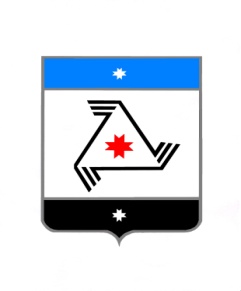                                        Р Е Ш Е Н И Е                                                                                                                                                         Совет депутатовмуниципального образования «Балезинский район»»«Балезино ёрос» муниципал кылдытэтысь депутатъёслэн Кенешсы           О внесении изменений в Положение об Управлении финансов Администрации муниципального образования «Балезинский район»« 29 »  августа  2019 года  В соответствии с Уставом муниципального образования «Балезинский район»  Совет депутатов муниципального образования «Балезинский район», РЕШАЕТ:Внести в Положение об Управлении финансов Администрации муниципального образования «Балезинский район» (далее – Положение), утвержденное решением Совета депутатов муниципального образования «Балезинский район» от 22 мая 2014 года № 20-147 следующие изменения:Пункт 3.56 Положения изложить в новой редакции:«Разрабатывает и принимает меры по предупреждению коррупции в соответствии с Федеральным законом от 25 декабря 2008 года № 273-ФЗ «О противодействии коррупции».Пункт 5.1 Положения изложить в новой редакции:«5.1 Управление возглавляет начальник Управления финансов, назначаемый и освобождаемый от должности Главой муниципального образования «Балезинский район».3. Исключить по тексту Положения слова «Заместитель главы Администрации» в соответствующих падежах.  Председатель Совета депутатов МО «Балезинский район»                                                           Н.В.БабинцевИ.о. Главы муниципального образования                                «Балезинский район»                                                                   Е.А.Касимова                                          п.Балезино29.08.2019№ 34-267